Что влияет на выбор профессии

8 факторов выбора профессии по Е.А. Климову: 1. Позиция старших членов семьи.
Есть взрослые, которые несут прямую ответственность за то, как складывается твоя жизнь. Эта забота распространяется и на вопрос о твоей будущей профессии.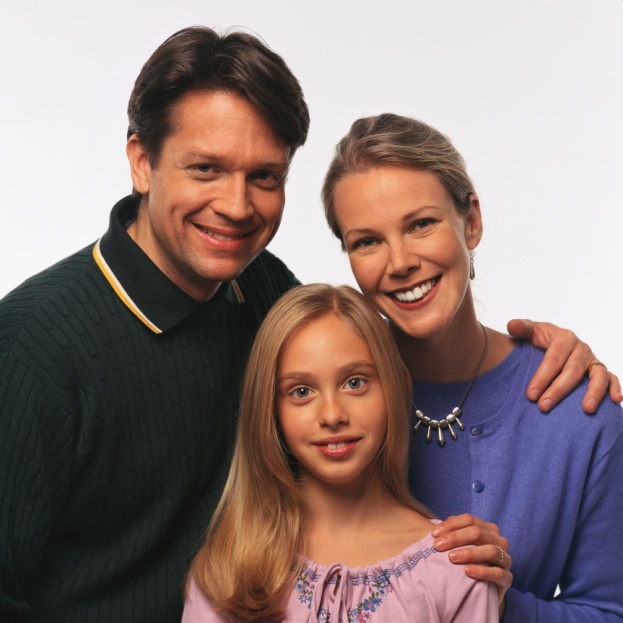 2. Позиция товарищей, подруг.
Дружеские связи в твоём возрасте уже очень крепки и могут сильно влиять на выбор профессии. Можно дать лишь общий совет: правильным будет решение, которое соответствует твоим интересам и совпадает с интересами общества, в котором ты живешь.3. Позиция учителей, школьных педагогов.
Наблюдая за поведением, учебной и внеучебной активностью учащихся, опытный педагог узнает много такого о тебе, что скрыто от непрофессиональных глаз и даже от тебя.4. Личные профессиональные планы.
Под планом в данном случае подразумеваются твои представления об этапах освоения профессии. 5. Способности.
О своеобразии своих способностей надо судить не только по успехам в учебе, но и по достижениям в самых разнообразных видах деятельности.6. Уровень притязаний на общественное признание.
Планируя свой трудовой путь, очень важно позаботиться о реалистичности своих притязаний. 7. Информированность.
Важно позаботиться о том, чтобы приобретаемые тобой сведения о той или иной профессии не оказались искаженными, неполными, односторонними.8. Склонности.
Склонности проявляются в любимых занятиях, на которые тратится большая часть свободного времени. Это – интересы, подкрепленные определенными способностями. 